ОФИЦИАЛЬНЫЕ ПАРТНЕРЫ – ГК «Спортмастер»,Госкорпорация «Автодор», АО «Донаэродорстрой»,ООО «СБС групп» и ООО «Граф Суворов»ДОРОГИЕ ДРУЗЬЯ!ЛИГА КАДЕТСКОГО СПОРТА 25-29 апреля проводит I Всероссийский военно-спортивный фестиваль имени генералиссимуса А.В. Суворова среди кадет по баскетболу и настольному теннису.Историческая спортивная баталия среди кадет проводится в в/ч 61899 по адресу: г. Москва, пос. Мосрентген завода Мосрентген, ул. Героя Соломатина, д.19 напротив вход в КПП 2 В/Ч.Фестиваль посвящен Всемирному дню авиации и космонавтики, Международному дню освобождения узников фашистских концлагерей и Международному дню солидарности молодежи, проводится в соответствии с программами развития «Баскетбола» и «Настольного тенниса» в Российской Федерации!ПРОГРАММА:- Прибытие команд, комиссия по допуску, жеребьевка, совещание ГСК 25 апреля, 09.00-13.30;- «Церемония открытия»              25 апреля, 14.00-14.30;- Отборочный тур 1-й день           26 апреля, 10.00-18.30;- Отборочный тур 2-й день           27 апреля, 10.00-18.30;- Отборочный тур 3-й день, полуфинал, финал    28 апреля, 10.00-18.30;- «Церемония поощрения», награждение              29 апреля, 13.00-14.30;- «Церемония закрытия», награждение                  29 апреля, 15.00-16.00В дни соревнований участников и гостей ожидают увлекательные мастер-классы с участием Звезд спорта, а также музыкальная программа с участием Звезд эстрады! Также будут проведены семинар и показательные выступления по армейскому тактико-стрелковому многоборью! Бесплатная парковка для авто.На соревнованиях осуществляется охрана общественного порядка и безопасности, а также – обеспечение медицинского сопровождения.Всероссийские соревнования проводятся в соответствии с Регламентом по организации и проведению официальных физкультурных и спортивных мероприятий на территории Российской Федерации.Просьба о прибытии сообщить не позднее 21 апреля. Контактный телефон: 8 (925) 514-66-55 – президент Лиги Цой Дмитрий Вячеславович.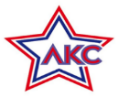 АНО «ЛИГА КАДЕТСКОГОСПОРТА»tsoy-2005@yandex.ruАНОНС-ПРИГЛАШЕНИЕ:баскетбол и настольный теннис